MINISTERUL MEDIULUI, APELOR ȘI PĂDURILOR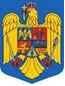                                                                     ORDIN Nr. ………… / …………………2024pentru aprobareaGhidului de finanțare a Programului aferent schemei de ajutor de minimis “Sprijin în vederea implementării proiectelor privind construirea instalațiilor de reciclare a deșeurilor” Luând în considerare Referatul de aprobare al Administraţiei Fondului pentru Mediu nr. ........................ a proiectului de Ordin pentru aprobarea Ghidului de finanţare a Programului aferent schemei de ajutor de minimis “Sprijin în vederea implementării proiectelor privind construirea instalațiilor de reciclare a deșeurilor”           În temeiul prevederilor art. 13 alin. (4) din Ordonanţa de urgenţă a Guvernului nr. 196/2005 privind Fondul pentru mediu, aprobată cu modificări şi completări prin Legea nr. 105/2006, cu modificările şi completările ulterioare, ale art. 57 alin. (1), (4) şi (5) din Ordonanţa de urgenţă a Guvernului nr. 57/2019 privind Codul administrativ, cu modificările şi completările ulterioare, precum şi ale art. 13 alin. (4) din Hotărârea Guvernului nr. 43/2020 privind organizarea şi funcţionarea Ministerului Mediului, Apelor şi Pădurilor, cu modificările și completările ulterioare,          ministrul mediului, apelor și pădurilor emite prezentulORDIN:Art.1. Se aprobă Ghidul finanțare a Programului aferent schemei de ajutor de minimis “Sprijin în vederea implementării proiectelor privind construirea instalațiilor de reciclare a deșeurilor”, prevăzut  în anexa care face parte integrantă din prezentul ghid.Art.2. Prezentul ordin se publică în Monitorul Oficial al României, Partea I.                                         Ministrul mediului, apelor şi pădurilor,Mircea FECHET